于漪同志先进事迹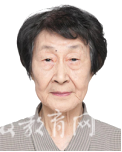 于漪，女，汉族，1929年2月7日出生，中共党员，上海市杨浦高级中学名誉校长，曾任全国语言学会理事、全国中学语文教学研究会副会长。长期躬耕于中学语文教学事业，坚持教文育人，推动“人文性”写入全国《语文课程标准》。主张教育思想和教学实践同步创新，撰写数百万字教育著述，许多重要观点被教育部门采纳，为推动全国基础教育改革发展作出突出贡献。获“全国先进工作者”“全国三八红旗手”“全国教书育人楷模”等荣誉称号，2019年9月17日，国家主席习近平签署主席令，授予于漪“人民教育家”国家荣誉称号。 于漪是一线课堂里生长的“人民教育家”，从1951年走上教师岗位，迄今68载，她从未离开她所热爱的基础教育园地。深沉的家国情怀和人民情怀，深厚的文化底蕴以及高度的专业自觉和强大的教育自信，形成于漪教育人生的鲜明特质。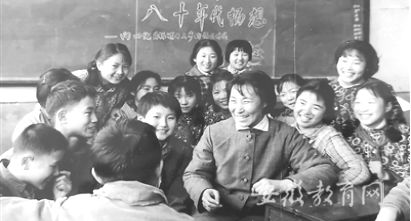 “一切为民族”成为铸造师魂的基因于漪出生于1929年，生长在一个山河破碎、风雨飘摇的年代，家国情怀的种子就在连天炮火、辗转求学中种下了。1951年，于漪从复旦大学毕业，走上教师岗位，立志要把个人的前途与祖国的命运紧密联系在一起。“热爱祖国，首先要积极投入祖国建设，热爱自己的专业，刻苦钻研，以身相许。”从教68年来，于漪是这么说的，更是这么做的。于漪大学专业是教育，由于工作需要改教高中历史，正当教学有点眉目之际，又由于工作需要，改教高中语文。“隔行如隔山，怎么可能一下子驾轻就熟？但再难也要担当，工作就是克服困难。”于漪在很短的时间内把中文系的一些相关课程读完，每天不过午夜不睡觉。在从事语文教学的第20个年头，1978年，于漪被评为新中国第一批特级教师。从教68年，她主持的语文公开课超过2000节。经历过生活的颠沛流离，于漪倍加珍视教师岗位，也更清楚百废待举的国家和民族的需要。她把全部的才情和汗水都奉献给钟爱的教育事业，奉献给自己热爱的学生。“一切为民族”是于漪学生时代镇江中学的校训，早已镌刻心底，不可磨灭。“教师要善待每一个孩子”于漪说，基础教育是爱的事业，是没有选择性的教育，“只要是生长在我们这片土地上的孩子，我们都有责任尽心尽力把他们教好，教师要善待每一个孩子”。做了一辈子教师，于漪却没有在名校做过教师。也许，这也是一种成就“人民教育家”的独特经历。“文革”期间，于漪整整10年被“罚”教所谓的乱班、差班。“回过头来想，这10年对我是极大的培养。”从初一到高三，于漪什么层面的学生都教过，面对各个层面的学生，她总在思考该用怎样的教育方法使他们提高、成长，因材施教的教学经验也就此形成。2008年，上海市普陀区桃浦基础教育联合体成立。这里是上海市老化工基地，也是老百姓眼里的“教育洼地”。当教育界同仁邀请于漪指导联合体工作时，她欣然应允，“我愿意做一名志愿者”。而早在上世纪90年代初，于漪刚刚退休，就有民办学校开出60万元年薪聘她做“特别顾问”，她婉言谢绝。为了培养更多教师，她还负责上海市名师基地、德育基地、种子教师基地的培养工作。“虽然很累，但自己有限的经验能在别人身上开花结果，这就是一种幸福。”于漪说。播下中国文化的种子于漪自己也没有想到，一些学生毕业多年，回来看望她，还能把十几年甚至几十年前她教的课、说的话背出来。那是因为在他们健全人格成长的关键时期，有人播下了一颗种子。于漪经常勉励青年教师，孩子是国家的未来，教师重任在肩，要用正能量教育他们，让他们成为有“中国心”的现代文明人，绝对不是“思想的矮子、解题的机器、分数的奴隶”。于漪说，有中国文化的基因在身上，就会觉得自己有力量，就能够高尚起来，因为人有两个基因，第一个是世代遗传血统的基因，第二个是民族文化的基因。“真要感谢老祖宗创造了这样优秀的文化，传承给我们中国文化的基因”。一辈子做中学语文教师的于漪，讲起中华优秀传统文化，也是“满堂彩”，青年教师听得如痴如醉。于漪自己，正是在中华优秀传统文化沃土中生长的“好大一棵树”。每节课都有信念情操学识在闪光只要听过于漪的课，都会对她高超卓越的教学境界叹服不已，但于漪却说：“我上完课后总觉得有毛病。”每次课后于漪都要写两个方面的反思：一是学生的闪光点，二是自己的不足、缺陷，甚至错误。于漪对自己的课有严苛的要求。她说：“我们老师的课要教到学生心中，从课的质量到人的精神，努力做到每节课都有亮点，都有耐人咀嚼、耐人寻味的东西，经得起听，不同层面学生都能受益，都有满足感和上进心，每节课都有你的信念、情操、学识在闪光。”“真的要把教育做到骨头缝里，拿出心血，拿出智慧”。于漪在1978年提出的“教文育人”和1996年倡导的“弘扬人文”的主张，都在语文教育思想发展史上产生了重要影响。于漪说，教师一个肩膀挑着学生的现在，一个肩膀挑着国家的未来。或许正是对教师责任的清醒认识，于漪在培养青年教师上投入了大量精力，只要健康状况允许，她就会沉到一线课堂听课，培养出了三代特级教师，涌现出了一批全国知名的教学能手。“坚守中国立场，拥有世界视野，以教育自信创建自信的教育，走自己的路，我们的定力将更强大，我们的前途会更宽广。”如今于漪仍然时刻关注着教育热点和话题，对中国教育充满深情和希冀。